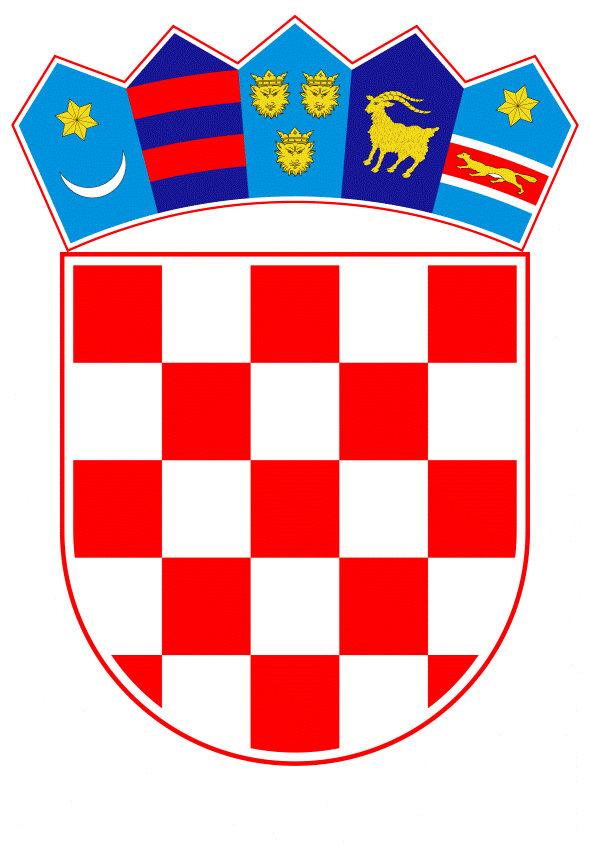 VLADA REPUBLIKE HRVATSKE	Zagreb, 19. svibnja 2022.PREDLAGATELJ:	Ministarstvo gospodarstva i održivog razvoja PREDMET:  	Prijedlog odluke o davanju prethodne suglasnosti društvu Hrvatska      		elektroprivreda d.d. za kreditno zaduženje kod OTP banke d.d., Split, u iznosu 	od 385.000.000,00 kuna radi financiranja općih poslovnih potrebaBanski dvori | Trg Sv. Marka 2  | 10000 Zagreb | tel. 01 4569 222 | vlada.gov.hrNa temelju članka 117. Zakona o proračunu („Narodne novine“, broj 144/21), Vlada Republike Hrvatske je na sjednici održanoj ___________ 2022. godine donijelaODLUKUo davanju prethodne suglasnosti društvu Hrvatska elektroprivreda d.d. za kreditno zaduženje kod OTP banke d.d., Split, u iznosu od 385.000.000,00 kuna radi financiranja općih poslovnih potrebaI.Daje se prethodna suglasnost Hrvatskoj elektroprivredi d.d. za kreditno zaduženje kod OTP Banke d.d., Split, u iznosu od 385.000.000,00 kuna tristotineosamdesetpetmilijuna kuna), uvećano za kamate, naknade i troškove, radi financiranja općih poslovnih potreba.II.Prethodna suglasnost iz točke I. ove Odluke, daje se uz sljedeće uvjete:III.	Obvezuje se društvo Hrvatska elektroprivreda d.d.. da otplati kredit iz točke I. ove Odluke do njegove konačne otplate i u slučaju promjene vlasničkih odnosa korisnika kredita. IV.Ova Odluka stupa na snagu danom donošenja. KLASA: URBROJ: PREDSJEDNIKmr. sc. Andrej PlenkovićOBRAZLOŽENJEČlankom 117. Zakona o proračunu propisano je da ako vrijednost posla ili jamstva prelazi iznos utvrđen Zakonom o izvršavanju državnog proračuna, izvanproračunski korisnik državnog proračuna i druga pravna osoba u većinskom vlasništvu Republike Hrvatske sklapaju ugovore o dugoročnom kreditu, ugovore o dugoročnom zajmu ili daju jamstva na osnovi odluke Vlade Republike Hrvatske o prethodnoj suglasnosti.Člankom 53. Zakona o izvršavanju državnog proračuna Republike Hrvatske za 2022. godinu (u daljnjem tekstu: Zakon) propisano je da pravna osoba u većinskom vlasništvu ili suvlasništvu Republike Hrvatske sklapa ugovore o kreditu, ugovore o zajmu u kojima je zajmoprimac ili daje jamstva na osnovi odluke o suglasnosti Vlade ako vrijednost posla ili jamstvo prelazi iznos od 7.500.000,00 kuna.Budući da društvo Hrvatska elektroprivreda d.d., kao pravna osoba u većinskom vlasništvu Republike Hrvatske, planira dugoročno kreditno zaduženje kod OTP banke d.d. u iznosu koji prelazi iznos iz članka 53. Zakona, odnosno u iznosu od 385.000.000,00 kuna, za realizaciju planiranog kreditnog zaduženja potrebna je odluka o prethodnoj suglasnosti Vlade Republike Hrvatske za isto kreditno zaduženje.Nadzorni odbor Društva je na sjednici održanoj 11. ožujka 2022. donio Odluku (38-1.1/2022.) o davanju suglasnosti Upravi Društva za zaduženje kod OTP banke d.d. sklapanjem dvaju ugovora o kunskom kreditu za financiranje općih poslovnih potreba u ukupnom iznosu do 1.314.000.000,00 kuna, te je na sjednici održanoj 31. ožujka 2022. donio Odluku (39-1.1/2022) o davanju suglasnosti na Odluku o izmjeni i dopuni Odluke Uprave. Donošenje ove Odluke neće imati utjecaj na rashode i izdatke Državnog proračuna Republike Hrvatske, budući da odobrenje ovoga kreditnog zaduženja kao i sama isplata kredita nije uvjetovana davanjem jamstva Republike Hrvatske.Nacrtom Ugovora o kunskom kreditu s OTP Bankom d.d. određeni su instrumenti osiguranja povrata kredita tj. određeno je da u svrhu naplate dospjelih tražbina, korisnik kredita se obvezuje prije korištenja kredita dostaviti OTP Banci d.d. (Kreditoru): 1 (jednu) zadužnicu na iznos odobrenog kredita te 2 (dvije) bjanko akceptirane mjenice s klauzulom „bez protesta“,  te s mjeničnim očitovanjem ovjerenim od strane javnog bilježnika.Slijedom navedenog, Ministarstvo gospodarstva i održivog razvoja pripremilo je Prijedlog Odluke o davanju prethodne suglasnosti društvu Hrvatska elektroprivreda d.d., za kreditno zaduženje kod OTP Banke d.d. u iznosu od 385.000.000,00 kuna uz amortizirajuću otplatu, radi financiranja općih poslovnih potreba, a kako bi se osigurala adekvatna rezerva likvidnosti i dostatna sredstava za podmirenje obveza HEP grupe, uključujući financiranje odobrenog plana investicija za 2022. te povećanje tekućeg dospijeća financijskog duga. davatelj kredita:korisnik kredita: OTP Banka d.d., SplitHrvatska elektroprivreda – dioničko društvonamjena:Opće poslovne svrhenačin i rok korištenja: način i rok vraćanja: sukcesivno, 12 mjeseci od sklapanja Ugovora o kreditu.sukcesivno, otplata glavnice u 8 šestomjesečnih rata, rok dospijeća 5 godina od datuma sklapanja Ugovora o kreditu.redovna kamatna stopa:0,42% godišnje, fiksna uz šestomjesečno kamatno razdobljenaknada za obradu kredita: naknada za rezervaciju       sredstava:naknada za prijevremenuotplatu kredita: instrumenti      osiguranja:                                                                                                                                                      0,10% od ugovorenog iznosa kredita, jednokratno0,05% na neiskorišteni iznos kredita, kvartalno -	Tijekom 1. i 2. godine od potpisa ugovora: 0,15% od iznosa koji se prijevremeno otplaćuje-	Tijekom 3. i 4. godine od potpisa ugovora: 0,10% od iznosa koji se prijevremeno otplaćuje -	Tijekom 5. godine od potpisa ugovora: bez naknade1 (jedna) zadužnica korisnika kredita na iznos odobrenog kredita, uvećano za ugovorene kamate, naknade i ostale troškove, solemniziranu od strane javnog bilježnika2 (dvije) bjanko akceptirane mjenice izdane od strane Korisnika, s klauzulom “bez protesta” te s mjeničnim očitovanjem ovjerenim od strane javnog bilježnika